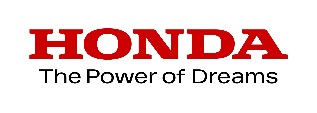 Honda abre inscrições para o Programa de Trainee 2021Empresa oferece oportunidades nas cidades de São Paulo, Sumaré-SP e Manaus-AMSão Paulo, 19 de janeiro de 2021 – A Honda lança hoje (19/01) o seu Programa de Trainee, que oferece oportunidades para recém-formados iniciarem suas carreiras na empresa.São oferecidas 17 vagas de trainee para as unidades da empresa em São Paulo (SP), Sumaré (SP) e Manaus (AM). As vagas são destinadas para atuação nas áreas de Tecnologia da Informação, Comercial, Crédito, Gestão de Clientes, Seguros e Riscos.A Honda busca candidatos recém-formados (até 2 anos), de cursos como Administração, Ciência da Computação, Engenharias, Tecnologia, Estatística, Física, Marketing, Matemática, Sistemas de Informação, entre outros. Além disso, o idioma inglês é requerido em nível avançado.Os trainees passarão os primeiros três meses em job rotation pelas principais áreas da empresa e os nove meses seguintes em atividades em suas próprias áreas de atuação. Estão previstos também o desenvolvimento de projetos de melhorias nas áreas atuantes, além de uma grade específica de treinamentos e mentoria com gestores. As inscrições para o processo seletivo seguem abertas até 18/02. Os candidatos interessados devem acessar o link https://bit.ly/3bPzQwt, que traz todos os detalhes sobre o programa. Os aprovados iniciarão as atividades em abril de 2021. Sobre a Honda no Brasil: Em 1971, a Honda iniciava no Brasil as vendas de suas primeiras motocicletas importadas. Cinco anos depois, era inaugurada a fábrica da Moto Honda da Amazônia, em Manaus, que completa 45 anos de existência em 2021, ao lado da CG, o veículo mais vendido do Brasil. De lá para cá, a unidade produziu mais de 25 milhões de motos, além de quadriciclos e de motores estacionários que formam a linha de Produtos de Força da Honda no País, também composta por motobombas, roçadeiras, geradores, entre outros. Para facilitar o acesso aos produtos da marca, em 1981 nasceu o Consórcio Honda, administradora de consórcios referência no mercado nacional, que faz parte da estrutura da Honda Serviços Financeiros, também composta pela Seguros Honda e o Banco Honda. Dando continuidade à trajetória de crescimento, em 1992 chegavam ao Brasil os primeiros automóveis Honda importados e, pouco tempo depois, em 1997 a Honda Automóveis do Brasil iniciava a produção do Civic, em Sumaré (SP). A segunda planta de automóveis da marca, construída na cidade de Itirapina (SP), foi inaugurada em 2019 e concentrará, a partir de 2021, toda produção dos modelos locais, enquanto a unidade de Sumaré se consolidará como centro de produção de motores e componentes, desenvolvimento de produtos, estratégia e gestão dos negócios do grupo Honda. Atualmente, 2 milhões de automóveis da marca já foram produzidos em solo nacional. Durante esses anos, a empresa também inaugurou Centros Educacionais de Trânsito, de Treinamento Técnico, de Distribuição de Peças e de Pesquisa & Desenvolvimento. Estruturou uma rede de concessionárias hoje composta por aproximadamente 1.300 endereços. Em 2014, em uma iniciativa inédita no segmento, a Honda inaugurou seu primeiro parque eólico do mundo, na cidade de Xangri-Lá (RS). O empreendimento supre toda a demanda de energia elétrica das plantas de automóveis no interior de São Paulo e do escritório na capital paulista, reduzindo os impactos ambientais das operações da empresa. Em 2015, a Honda Aircraft Company anunciou a expansão das vendas do HondaJet, o jato executivo mais avançado do mundo, para o Brasil. Saiba mais em www.honda.com.br e www.facebook.com/HondaBR50 anos da Honda no Brasil | 45 anos da Moto Honda da Amazônia | 45 anos da CG | 40 anos do Consórcio Nacional HondaAssessoria de imprensaAline Cerri

(19) 3864-7103 / (19) 9.8468-0437aline_cerri@honda.com.brTassia Rodrigues(19) 3864-7147 / (11) 9.8468-0416tassia_rodrigues@honda.com.br